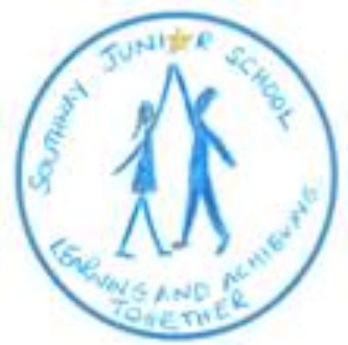 SOUTHWAY JUNIOR SCHOOL GOVERNING BODYHow we governComposition of the Governing Body (GB)GB includes parents, senior leaders, teachers, community and local authority representativesStructure of the GB is reviewed and agreed annuallyKey posts are elected annually (ie. Chair, Vice Chairs)Governance processes/effectivenessWe have a detailed Governance induction pack which contains all relevant documents/guidance and training requirements and governors use this in performing their rolesWe govern the school through three working committees:Full Governing Body (FGB) – focuses on policies, statutory duties and governance structuresTeaching, Learning and Staffing (TLS) – focuses on the quality of teaching and pupils progress, achievements and outcomesFinance and Premises (F&P) – focuses on financial management, premises priorities and health and safetySchool Development and Improvement Plan (SDIP) is monitored and reviewed each term by senior school leaders and nominated governors who then report to the GB in the appropriate committee.The role of the GB is to provide strategic management and to act as a ‘critical friend’, supporting the work of the headteacher and all staffGovernor roles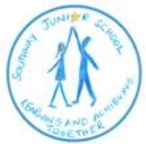 2021/2022GOVERNING BODY MEETINGS 2021/22Governor focusGovernorHealth & SafetyCeri WilliamsSENDJudy Groome*Leadership and ManagementHelen Lewis*Teaching & LearningJudy Groome*Personal Development, Behaviour and AttitudesCeri WilliamsEnglishDavid ChildMathsJudy Groome*OutcomesJudy GroomeWebsite Compliance & GDPRDavid ChildDateMonthCommitteeAgenda BackgroundNotes22nd SeptemberFGBGovernor allocationsAutumn Term Commences 6th September3rd NovemberFinanceHalf Year Review &3 Year Budget approvalAutumn Half Term 25th October – 1st November 15th DecemberTLSDetailed Data ReviewAutumn Terms Ends 17th December26th JanuaryFGBPolicy & Governance Spring Term Commences 4th January16thFebruaryFinanceFinancials UpdateSpring Half Term 21st – 28th February6thAprilTLSDetailed Data ReviewSpring Term Ends 8th April4th MayFinanceApproval and Budget sign OffSummer Term Commences 25th April15thJuneFGBPolicy & GovernanceSummer Half Term 30th May – 7th June20thJulyTLSDetailed Data Review Summer Term Ends 21st July